SREDA, 25. 3. 2020TJA 8 (skupina Ahačič: Anan, Ana, Matic, Gaj, Ermin, Kristjan, Anja, Ema, Matija, Jaka, Eldar, Anel)Nov teden, novi izzivi. Upam, da pridno delate in sproti rešujete naloge. Najbolj pomembno je, da ste zdravi, a vseeno je prav, da ostanete tudi v dobri učni kondiciji. Tudi možgani potrebujejo telovadbo .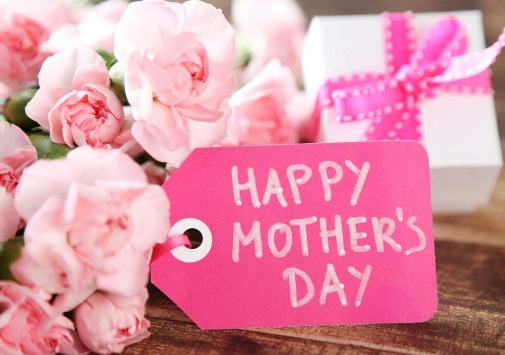 Ne pozabite, da je danes materinski dan!Rešitve bralnega razumevanja: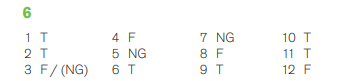 Danes začenjamo z novo temo. Naslednje ure se bomo ukvarjali z opisom osebe. Najprej so na vrsti oblačila. Ponovili bomo, kar že znate in znanje še nadgradili.V zvezek boste napisali večji naslov Describing people. Naslov današnje ure pa je Clothes.Zapišite še obe vprašalnici, ki ju uporabljamo, kadar sprašujemo, kaj ima kdo oblečeno.What are you wearing? = Kaj imaš oblečeno?What is he/she wearing? = Kaj ima oblečeno?Spodaj imaš seznam besed. Večino besed že poznaš. Prepiši jih v zvezek in prevedi v slovenščino. Pomagaj si s slovarjem www.pons.si .Veselo na delo!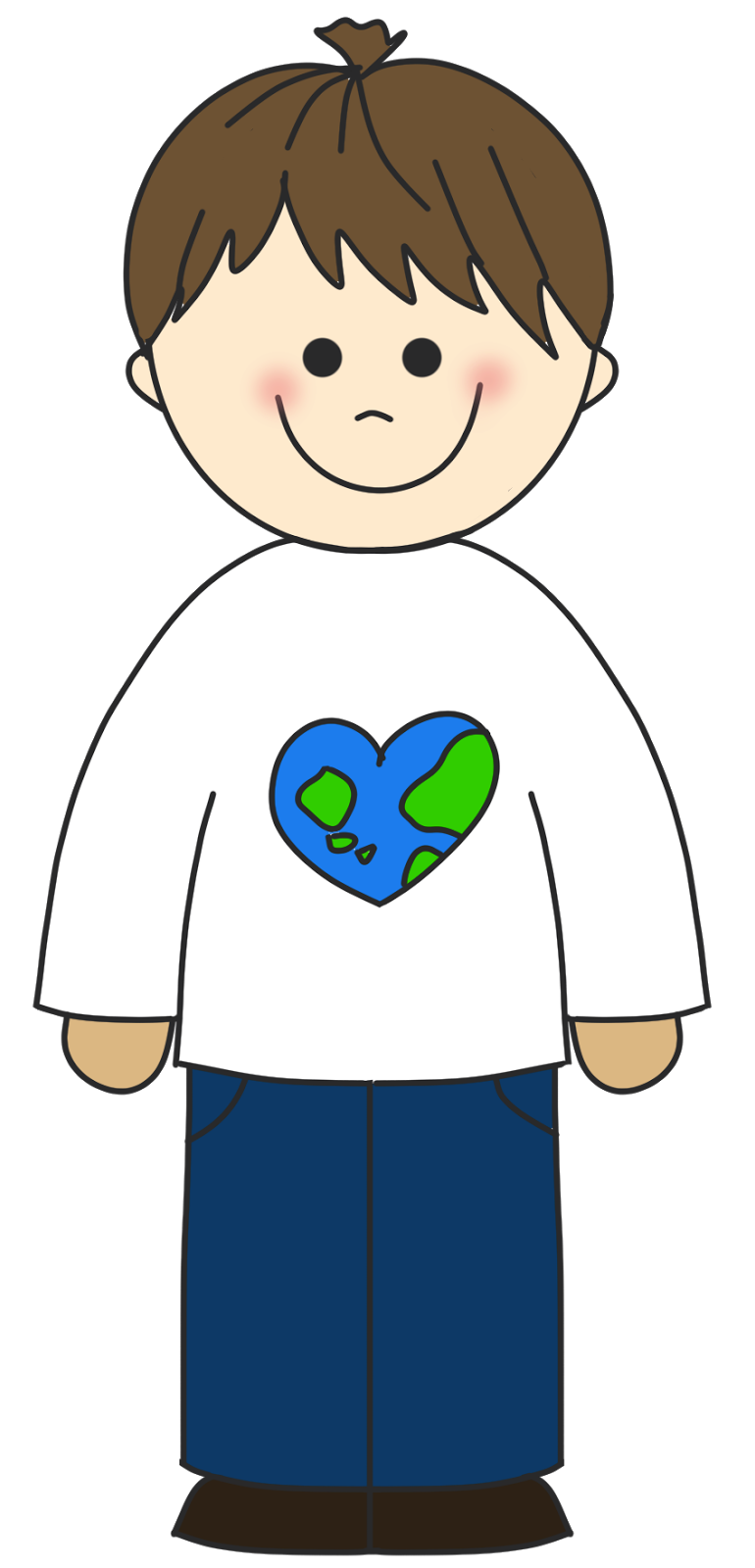 MOŠKE SPODNJICE – UNDERPANTS, BOXERS          SPODNJA MAJICA - VEST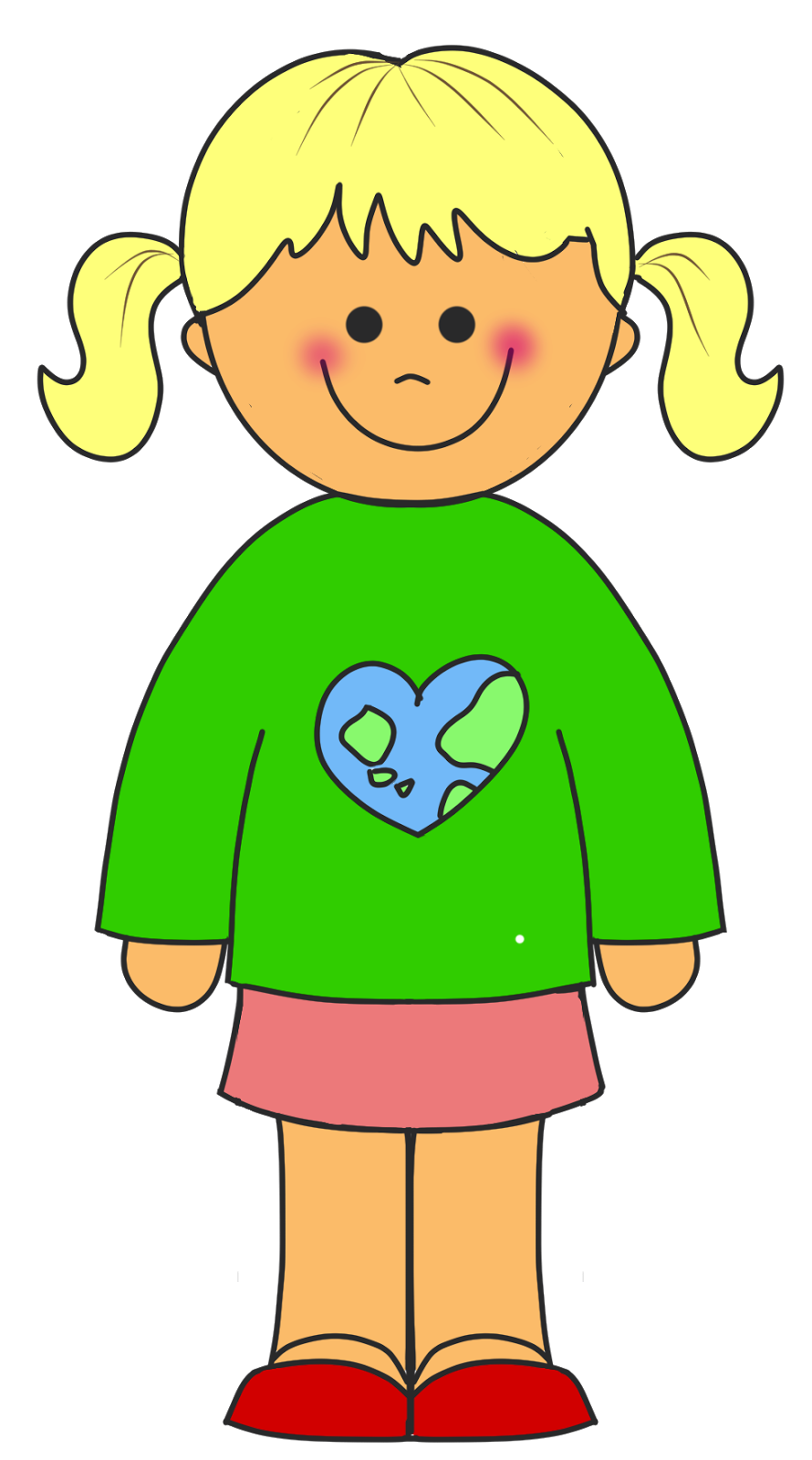 ŽENSKE SPODNJICE – PANTIES/KNICKERS                  NEDRČEK - BRA